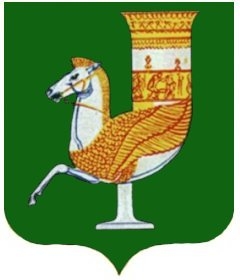 П  О  С  Т  А  Н  О  В  Л  Е  Н  И  Е   АДМИНИСТРАЦИИ   МУНИЦИПАЛЬНОГО  ОБРАЗОВАНИЯ «КРАСНОГВАРДЕЙСКИЙ  РАЙОН»От 24.03.2023г. № 204с. КрасногвардейскоеОб утверждении муниципальной программы муниципального образования «Красногвардейский район» «Поддержка социально ориентированных некоммерческих организаций на территории МО «Красногвардейский район»В соответствии с Федеральными  законами № 7-ФЗ от 12.01.1996 г. «О  некоммерческих организациях», № 131-ФЗ от 06.10.2003 г. «Об общих принципах организации местного самоуправления в Российской Федерации» и в целях повышения качества предоставления муниципальных услуг в МО «Красногвардейский район», руководствуясь постановлением администрации МО «Красногвардейский район» от 30.01.2023 г. № 54 «Об утверждении порядка принятия решений о разработке муниципальных программ, их формирования и реализации, проведения оценки эффективности реализации муниципальных программ и ее критерии и методических указаний по разработке и реализации муниципальных программ в муниципальном образовании «Красногвардейский район», Уставом МО «Красногвардейский район»ПОСТАНОВЛЯЮ:1. Утвердить муниципальную программу муниципального образования «Красногвардейский район» «Поддержка социально ориентированных некоммерческих организаций на территории МО «Красногвардейский район» (Приложение).2.Управлению финансов администрации МО «Красногвардейский район» предусмотреть в бюджете  МО «Красногвардейский район» денежные средства на реализацию муниципальной программы.3.Опубликовать настоящее постановление в районной  газете «Дружба» и разместить на официальном сайте органов местного самоуправления МО «Красногвардейский район» в сети «Интернет». 4.Контроль за исполнением данного постановления возложить на первого заместителя главы администрации МО «Красногвардейский район».5. Настоящее постановление вступает в силу с момента его опубликования и распространяется на правоотношения, возникшие с 01.01.2023 г. Глава МО «Красногвардейский   район»	 				        Т.И. ГубжоковПриложениек постановлению  администрации МО «Красногвардейский  район»от 24.03.2023г. № 204 ПАСПОРТ муниципальной программы «Поддержка социально ориентированных некоммерческих организаций на территории МО «Красногвардейский район»Характеристика сферы реализации муниципальной программы, в том числе формулировки основных проблем в указанной сфере и прогноз ее развитияРазвитие институтов гражданского общества является одним из условий социально-экономического развития страны и ее регионов, что и определило появление полномочий  по поддержке социально ориентированных некоммерческих организаций в перечне полномочий всех уровней власти.Настоящая муниципальная программа разработана в соответствии со статьей 15 Федерального закона от 06.10.2003 г. №131-ФЗ «Об общих принципах организации местного самоуправления в Российской Федерации», со статьями 31.1-31.3 Федерального закона от 12.01.1996 г. №7-ФЗ «О некоммерческих организациях» и направлена на обеспечение условий для устойчивого развития социально ориентированных некоммерческих организаций района, содействие в консолидации некоммерческих организаций и повышение эффективности взаимодействия с органами местного самоуправления  муниципального района.Некоммерческие организации являются основными институтами гражданского общества и значимыми партнерами органов местного самоуправления в решении стоящих перед обществом задач. Большинство некоммерческих организаций являются социально ориентированными и  осуществляют значимую деятельность, направленную на решение социальных проблем, и развитие гражданского общества.  Отражая интересы различных групп населения, в первую очередь социально незащищенных, социально ориентированные некоммерческие организации играют значимую роль в развитии демократии. Через механизмы общественной экспертизы и контроля они способствуют прозрачности и эффективности работы государственных и муниципальных служб, обеспечивая, таким образом, реализацию механизмов обратной связи между гражданами и властью.Вовлеченность в процесс принятия основополагающих решений по   развитию муниципального района, прямое участие в мероприятиях, призванных улучшить уровень жизни жителей муниципального района, способствуют возникновению у населения гражданской ответственности, формированию активной жизненной позиции, развитию новых форм самоорганизации и самоуправления.Приоритеты реализуемой на территории МО «Красногвардейский район» политики в соответствующей сфере социально-экономического развития, целевые показатели (индикаторы) муниципальной программыПравовое регулирование отношений муниципальной программы в социальной сфере осуществляется в соответствии с Конституцией Российской Федерации, Федеральными  законами № 7-ФЗ от 12.01.1996 г. «О  некоммерческих организациях» и № 131-ФЗ от 06.10.2003 г. «Об общих принципах организации местного самоуправления в Российской Федерации», Распоряжением Правительства Российской Федерации № 1284-р от 19.06.2017 г. «О Перечне показателей, используемых для расчета рейтинга субъектов Российской Федерации», иными нормативными правовыми актами Российской Федерации и Республики Адыгеи.В соответствии с нормами действующего законодательства и приоритетами в построении и развитии гражданского общества определены следующие цели муниципальной программы:формирование условий для повышения эффективности системы социальной поддержки и развития социально ориентированных некоммерческих организаций на территории Красногвардейского района;создание условий для эффективного использования потенциала социально ориентированных некоммерческих организаций в решении задач социально-экономического развития Красногвардейского района и повышения активности населения.Для осуществления вышеперечисленных целей необходимо осуществить следующие задачи муниципальной программы: совершенствование предоставления мер социальной поддержки и обеспечение муниципальной поддержкой социально ориентированным некоммерческим организациям Красногвардейского района;предоставление информационной, экономической, инфраструктурной, организационной и консультационной поддержки социально ориентированным некоммерческим организациям;повышение эффективности и результативности деятельности социально ориентированных некоммерческих организаций.Срок реализации муниципальной программы 2023-2025 годы.Оценка ожидаемой социальной эффективности будет определяться на основании достижений плановых значений целевых индикаторов (показателей) программы:В результате реализации мероприятий программы ожидается достижение следующих результатов:стимулирование и поддержание активной жизненной позиции инвалидов, ветеранов и членов их семей;повышение материального и социального положения граждан пожилого возраста; расширение участия социально ориентированных некоммерческих организаций в реализации программ МО «Красногвардейский район» для обеспечения последовательного повышения качества, доступности и вариативности услуг, предоставляемых населению в социальной сфере.Перечень и характеристика основных мероприятий муниципальной программыОсновными мероприятиями муниципальной программы являются:проведение мероприятий, посвященных Дню защитника Отечества, Международному празднику 8 марта, Дню Победы, Дню района и других;оказание материальной помощи ветеранам (пенсионерам, инвалидам) войны, труда, вооруженных сил и правоохранительных органов Красногвардейского района, в том числе и членам их семей, а также инвалидам Красногвардейского района;поощрение активных работников Общественной организации ветеранов (пенсионеров) войны, труда, вооруженных сил и правоохранительных органов Красногвардейского района и Красногвардейской районной организации Общероссийской общественной организации «Всероссийское общество инвалидов»;организация информационной и разъяснительной работы по оказанию материальной и социальной  помощи инвалидам и ветеранам;приобретение ГСМ для поездки делегаций инвалидов и ветеранов на мероприятия;приобретение канцелярских товаров для работы Общественной организации ветеранов (пенсионеров) войны, труда, вооруженных сил и правоохранительных органов Красногвардейского района и Красногвардейской районной организации Общероссийской общественной организации «Всероссийское общество инвалидов»;оплата аренды помещения Общественной организации ветеранов (пенсионеров) войны, труда, вооруженных сил и правоохранительных органов Красногвардейского района.Финансовое обеспечение муниципальной программыМуниципальная программа «Поддержка социально ориентированных некоммерческих организаций на территории МО «Красногвардейский район» всего – 1769 тыс. руб., в т. ч. по годам:2023 г. – 573 тыс. руб., 2024 г. – 573 тыс. руб., 2025 г. – 623 тыс. руб.В  т. ч. подпрограммы:1. Подпрограмма «Муниципальная поддержка мероприятий, проводимых Общественной организацией ветеранов (пенсионеров) войны, труда, вооруженных сил и правоохранительных органов Красногвардейского района для ветеранов и членов их семей» - 1469  тыс. руб., в  т. ч. по годам:г. - 473 тыс. руб., 2024 г. – 473 тыс. руб., 2025 г. – 523 тыс. руб.2. Подпрограмма «Оказание  материальной и социальной помощи Красногвардейской районной организации Общероссийской общественной организации «Всероссийское общество инвалидов» – 300,0  тыс. руб., в  т. ч. по годам:2023 г. – 100,0 тыс. руб., 2024 г. - 100 тыс. руб., 2025 г. - 100 тыс. руб.Управляющий делами администрации района – начальник общего отдела							   А.А. КатбамбетовПриложение № 1к муниципальной программе МО «Красногвардейский  район»от 24.03.2023г. № 204 Паспорт подпрограммы 1муниципальной программы «Поддержка социально ориентированных некоммерческих организаций на территории МО «Красногвардейский район» Подпрограмма «Муниципальная поддержка мероприятий, проводимых Общественной организацией ветеранов (пенсионеров) войны, труда, вооруженных сил и правоохранительных органов Красногвардейского района для ветеранов и членов их семей»1. Характеристика сферы реализации подпрограммы 1 муниципальной программы, в том числе формулировки основных проблем в указанной сфере и прогноз ее развитияНа современном этапе развития общества, проведение комплекса мер по социальной поддержке ветеранов и ветеранского движения является одним из приоритетных направлений. Через программу реализуются принципы адресности и целенаправленности социальной поддержки ветеранов.Необходимость принятия программы обусловлена важностью проводимых мероприятий, направленных на развитие и поддержку ветеранского движения, активизацию работы с молодежью по военно-патриотическому воспитанию.2.Приоритеты реализуемой на территории МО «Красногвардейский район» политики в соответствующей сфере социально-экономического развития, целевые показатели (индикаторы) подпрограммы 1 муниципальной программыВ соответствии с действующим законодательством определены следующие цели подпрограммы:оказание материальной и социальной помощи  Общественной организации ветеранов (пенсионеров) войны, труда, вооруженных сил и правоохранительных органов Красногвардейского района;обеспечение работы Общественной организации ветеранов (пенсионеров) войны, труда, вооруженных сил и правоохранительных органов Красногвардейского района.Для достижения вышеперечисленных целей необходимо решить следующие задачи:совершенствование предоставления мер социальной поддержки и обеспечение муниципальной поддержкой социально ориентированных некоммерческих организаций Красногвардейского района;предоставление информационной, экономической, инфраструктурной, организационной и консультационной поддержки социально ориентированным некоммерческим организациям;повышение эффективности и результативности деятельности социально ориентированных некоммерческих организаций.Срок реализации подпрограммы 2023-2025 годы.Оценка ожидаемой социальной эффективности будет определяться на основании достижений плановых значений целевых индикаторов (показателей) программы:В результате реализации мероприятий программы ожидается достижение следующих результатов:стимулирование и поддержание активной жизненной позиции инвалидов, ветеранов и членов их семей;повышение материального и социального положения граждан пожилого возраста; расширение участия социально ориентированных некоммерческих организаций в реализации программ МО «Красногвардейский район» для обеспечения последовательного повышения качества, доступности и вариативности услуг, предоставляемых населению в социальной сфере.3. Перечень и характеристика основных мероприятий подпрограммы 1 муниципальной программыОсновными мероприятиями подпрограммы 1 муниципальной программы являются:проведение мероприятий, посвященных празднованию памятных дат, таких как День памяти освобождения Красногвардейского района от фашистских захватчиков, День защитника Отечества, Международный женский день, День Победы, День памяти жертв Кавказской войны, День памяти жертв Афганской войны и других;оказание материальной помощи ветеранам (пенсионерам) войны, труда, вооруженных сил и правоохранительных органов Красногвардейского района и членам их семей;оказание материальной помощи членам семей умерших ветеранов (пенсионеров) войны, труда, вооруженных сил и правоохранительных органов Красногвардейского района;поощрение активных работников Общественной организации ветеранов (пенсионеров) войны, труда, вооруженных сил и правоохранительных органов Красногвардейского района;поздравление ветеранов с праздниками, юбилейными датами;приобретение ГСМ для поездки делегаций ветеранов на мероприятия;оплата аренды помещения Общественной организации ветеранов (пенсионеров) войны, труда, вооруженных сил и правоохранительных органов Красногвардейского района.Финансовое обеспечение подпрограммы 1 муниципальной программыПодпрограмма «Муниципальная поддержка мероприятий, проводимых Общественной организацией ветеранов (пенсионеров) войны, труда, вооруженных сил и правоохранительных органов Красногвардейского района для ветеранов и членов их семей в 2020-2022 годах» - 1469 тыс. руб., в  т. ч. По годам:2023 г.- 473 тыс. руб., 2024 г. – 473 тыс. руб., 2025 г. – 523 тыс. руб.Управляющий делами администрации района – начальник общего отдела							   А.А. КатбамбетовПриложение № 2к муниципальной программе МО «Красногвардейский  район»от 24.03.2023г. № 204 Паспорт подпрограммы 2муниципальной программы «Поддержка социально ориентированных некоммерческих организаций на территории МО «Красногвардейский район» Подпрограмма «Оказание материальной и социальной  помощи Красногвардейской районной организации Общероссийской общественной организации «Всероссийское общество инвалидов»1. Характеристика сферы реализации подпрограммы 2 муниципальной программы, в том числе формулировки основных проблем в указанной сфере и прогноз ее развитияОсобенностью социальной политики в современных условиях является переход от поддержки отдельных категорий населения к социальной защите конкретных лиц, действительно в ней нуждающихся. Последовательное осуществление политики, базирующееся на реально имеющихся ресурсах и возможностях. Исходя из сложившейся ситуации, возникает необходимость оказания дополнительных мер социальной поддержки нуждающимся инвалидами за счет средств местного бюджета. Обеспечение работы общества инвалидов.2.Приоритеты реализуемой на территории МО «Красногвардейский район» политики в соответствующей сфере социально-экономического развития, целевые показатели (индикаторы) подпрограммы 2 муниципальной программыВ соответствии с действующим законодательством определены следующие цели подпрограммы:оказание материальной и социальной помощи Красногвардейской районной организации Общероссийской общественной организации «Всероссийское общество инвалидов» содействующей улучшению материального положения инвалидов, обеспечение их мерами социальной поддержки;обеспечение работы Красногвардейской районной организации Общероссийской общественной организации «Всероссийское общество инвалидов»;формирование гуманного отношения к людям с ограниченными возможностями;стимулирование и поддержание активной жизненной позиции инвалидов.Для достижения вышеперечисленных целей необходимо решить следующие задачи:совершенствование предоставления мер социальной поддержки и обеспечение муниципальной поддержкой социально ориентированных некоммерческих организаций Красногвардейского района;предоставление информационной, экономической, инфраструктурной, организационной и консультационной поддержки социально ориентированным некоммерческим организациям;повышение эффективности и результативности деятельности социально ориентированных некоммерческих организаций.	Срок реализации программы 2023-2025 годы.Оценка ожидаемой социальной эффективности будет определяться на основании достижений плановых значений целевых индикаторов (показателей) программы:В результате реализации мероприятий программы ожидается достижение следующих результатов:- стимулирование и поддержание активной жизненной позиции инвалидов и членов их семей;- повышение материального и социального положения инвалидов;- расширение участия социально ориентированных некоммерческих организаций в реализации программ МО «Красногвардейский район» для обеспечения последовательного повышения качества, доступности и вариативности услуг, предоставляемых населению в социальной сфере.3.Перечень и характеристика основных мероприятий подпрограммы 2 муниципальной программыОсновными мероприятиями подпрограммы 2 муниципальной программы являются:выявление наиболее нуждающихся категорий инвалидов и оказание им материальной  и социальной помощи;проведение обследований материально-бытовых условий проживания инвалидов;анализ причин, вследствие которых инвалиды не имеют возможности самостоятельно решить имеющиеся проблемы;организация информационной и разъяснительной работы по оказанию материальной и социальной  помощи инвалидам;приобретение ГСМ для поездки делегаций инвалидов на мероприятия;приобретение канцелярских товаров для работы Красногвардейской районной организации Общероссийской общественной организации «Всероссийское общество инвалидов»;проведение мероприятий, посвященных празднованию памятных дат, таких как Международный день инвалида, День глухих, День пожилого человека, Международный день слепых и других;оказание материальной помощи инвалидам;поздравление инвалидов с праздниками, юбилейными датами;4.Финансовое обеспечение подпрограммы 2 муниципальной программыПодпрограмма «Оказание материальной и социальной  помощи Красногвардейской районной организации Общероссийской общественной организации «Всероссийское общество инвалидов» всего - 300 тыс. руб., в  т. ч. По годам:2023 г.- 100,0 тыс. руб., 2024 г. – 100 тыс. руб., 2025 г. – 100 тыс. руб.Управляющий делами администрации района – начальник общего отдела							   А.А. КатбамбетовПриложение № 3к муниципальной программе МО «Красногвардейский  район»от 24.03.2023г. № 204 Сведения
о целевых показателях (индикаторах) муниципальной программы,
подпрограмм муниципальной программы и их значенияхУправляющий делами администрации района – начальник общего отдела							   А.А. КатбамбетовОтветственный исполнитель муниципальной программыАдминистрация МО «Красногвардейский район»Участники муниципальной программыОбщественная организация ветеранов (пенсионеров) войны, труда, Вооруженных сил и правоохранительных органов Красногвардейского района.Красногвардейская районная организация Общероссийской общественной организации «Всероссийское общество инвалидов».Подпрограммы муниципальной программы1. Подпрограмма «Муниципальная поддержка мероприятий, проводимых Общественной организацией ветеранов (пенсионеров) войны, труда, вооруженных сил и правоохранительных органов Красногвардейского района для ветеранов и членов их семей». (Подпрограмма 1)2.Подпрограмма «Оказание  материальной и социальной помощи Красногвардейской районной организации Общероссийской общественной организации «Всероссийское общество инвалидов». (Подпрограмма 2)Программно-целевые инструменты муниципальной программыОтсутствуютЦель муниципальной программы- формирование условий для повышения эффективности системы социальной поддержки и развития социально ориентированных некоммерческих организаций на территории Красногвардейского района;- создание условий для эффективного использования потенциала социально ориентированных некоммерческих организаций в решении задач социально-экономического развития Красногвардейского района и повышения активности населения.Задачи муниципальной программы- совершенствование предоставления мер социальной поддержки и обеспечение муниципальной поддержкой социально ориентированных некоммерческих организаций Красногвардейского района;- предоставление информационной, экономической, инфраструктурной, организационной и консультационной поддержки социально ориентированным некоммерческим организациям;- повышение эффективности и результативности деятельности социально ориентированных некоммерческих организаций.Целевые показатели (индикаторы) муниципальной программы- количество социально ориентированных некоммерческих организаций и общественных объединений, получивших муниципальную поддержку;- количество социально ориентированных некоммерческих организаций и общественных объединений обеспеченных помещением для осуществления своей деятельности;- количество размещенных материалов в СМИ о деятельности социально ориентированных некоммерческих организаций, в том числе о мероприятиях, проведенных с участием представителей социально ориентированных некоммерческих организаций.Этапы и сроки реализации муниципальной программы2023-2025 годы без деления на этапы.Объемы финансирования муниципальной программы, в т.ч. подпрограммыМуниципальная программа «Поддержка социально ориентированных некоммерческих организаций на территории МО «Красногвардейский район»Всего – 1769 тыс. руб.,  в  т. ч. по годам:2023 г. – 573 тыс. руб., 2024 г. – 573 тыс. руб., 2025 г. – 623 тыс. руб. Объемы бюджетных ассигнований подпрограммы 1Подпрограмма «Муниципальная поддержка мероприятий, проводимых Общественной организацией ветеранов (пенсионеров) войны, труда, вооруженных сил и правоохранительных органов Красногвардейского района для ветеранов и членов их семей» - 1469  тыс. руб.,  в  т. ч. по годам: 2023 г. - 473 тыс. руб., 2024 г. – 473 тыс. руб., 2025 г. – 523 тыс. руб.Объемы бюджетных ассигнований подпрограммы 2Подпрограмма «Оказание  материальной и социальной помощи Красногвардейской районной организации Общероссийской общественной организации «Всероссийское общество инвалидов» – 300,0  тыс. руб., в т. ч. по годам: 2023 г. – 100,0 тыс. руб. 2024 г. – 100 тыс. руб. 2025 г. – 100 тыс. руб.Ожидаемые результаты реализации муниципальной программы- стимулирование и поддержание активной жизненной позиции инвалидов, ветеранов и членов их семей;- повышение материального и социального положения граждан пожилого возраста;- расширение участия социально ориентированных некоммерческих организаций в реализации программ МО «Красногвардейский район» для обеспечения последовательного повышения качества, доступности и вариативности услуг, предоставляемых населению в социальной сфере.№ п/пНаименование индикаторадинамикадинамикадинамика№ п/пНаименование индикатора20232024  20251Количество социально ориентированных некоммерческих организаций и общественных объединений, получивших муниципальную поддержку2222Количество социально ориентированных некоммерческих организаций и общественных объединений обеспеченных помещением для осуществления своей деятельности2223Количество размещенных материалов в СМИ о деятельности социально ориентированных некоммерческих организаций, в том числе о мероприятиях, проведенных с участием представителей социально ориентированных некоммерческих организаций353638Ответственный исполнитель подпрограммы муниципальной программыАдминистрация МО «Красногвардейский район»Участники подпрограммы  Общественная организация ветеранов (пенсионеров) войны, труда, вооруженных сил и правоохранительных органов Красногвардейского района Программно – целевые инструменты подпрограммы ОтсутствуютЦели (цель) подпрограммы- оказание материальной и социальной помощи  Общественной организации ветеранов (пенсионеров) войны, труда, вооруженных сил и правоохранительных органов Красногвардейского района;- обеспечение работы Общественной организации ветеранов (пенсионеров) войны, труда, вооруженных сил и правоохранительных органов Красногвардейского района.Задачи подпрограммы- совершенствование предоставления мер социальной поддержки и обеспечение муниципальной поддержкой социально ориентированных некоммерческих организаций Красногвардейского района;- предоставление информационной, экономической, инфраструктурной, организационной и консультационной поддержки социально ориентированным некоммерческим организациям;- повышение эффективности и результативности деятельности социально ориентированных некоммерческих организаций.Целевые показатели (индикаторы)- количество социально ориентированных некоммерческих организаций и общественных объединений, получивших муниципальную поддержку;- количество социально ориентированных некоммерческих организаций и общественных объединений обеспеченных помещением для осуществления своей деятельности;- количество размещенных материалов в СМИ о деятельности социально ориентированной некоммерческой организации, в том числе о мероприятиях, проведенных с участием представителей социально ориентированной некоммерческой организациейЭтапы и сроки реализации подпрограммы  2023-2025 годыОбъемы бюджетных ассигнований подпрограммы 1Средства бюджета МО «Красногвардейский район» Всего 1469 тыс. руб.,  в  т. ч. По годам:2020 г. – 473 тыс. руб., 2021 г. – 473 тыс. руб., 2022 г. – 523 тыс. руб.Ожидаемые результаты реализации муниципальной программы- улучшение социального положения ветеранов, укрепление связи с другими общественными организациями; - снятие социальной напряженности для определенной категории ветеранов;- стимулирование и поддержание активной жизненной позиции инвалидов, ветеранов и членов их семей;- повышение материального и социального положения граждан пожилого возраста;- расширение участия социально ориентированных некоммерческих организаций в реализации программ МО «Красногвардейский район» для обеспечения последовательного повышения качества, доступности и вариативности услуг, предоставляемых населению в социальной сфере.№ п/пНаименование индикаторадинамикадинамикадинамика№ п/пНаименование индикатора20232024  20251Количество социально ориентированных некоммерческих организаций и общественных объединений, получивших муниципальную поддержку1112Количество социально ориентированных некоммерческих организаций и общественных объединений обеспеченных помещением для осуществления своей деятельности1113Количество размещенных материалов в СМИ о деятельности социально ориентированной некоммерческой организации, в том числе о мероприятиях, проведенных с участием представителей социально ориентированной некоммерческой организацией202122Ответственный исполнитель подпрограммы муниципальной программыАдминистрация МО «Красногвардейский район»Участники подпрограммы  Красногвардейская районная организация Общероссийской общественной организации «Всероссийское общество инвалидов»Программно – целевые инструменты подпрограммы ОтсутствуютЦели (цель) подпрограммы-оказание материальной и социальной помощи  Красногвардейской районной организации Общероссийской общественной организации «Всероссийское общество инвалидов» содействующей улучшению материального положения инвалидов, обеспечение их мерами социальной поддержки; -обеспечение работы Красногвардейской районной организации Общероссийской общественной организации «Всероссийское общество инвалидов».Задачи подпрограммы- совершенствование предоставления мер социальной поддержки и обеспечение муниципальной поддержкой социально ориентированных некоммерческих организаций Красногвардейского района;- предоставление информационной, экономической, инфраструктурной, организационной и консультационной поддержки социально ориентированным некоммерческим организациям;- повышение эффективности и результативности деятельности социально ориентированных некоммерческих организаций.Целевые показатели (индикаторы)- количество социально ориентированных некоммерческих организаций и общественных объединений, получивших муниципальную поддержку;- количество социально ориентированных некоммерческих организаций и общественных объединений обеспеченных помещением для осуществления своей деятельности;- количество размещенных материалов в СМИ о деятельности социально ориентированной некоммерческой организации, в том числе о мероприятиях, проведенных с участием представителей социально ориентированной некоммерческой организациейЭтапы и сроки реализации подпрограммы  2023-2025 годыОбъемы бюджетных ассигнований подпрограммы 2Средства бюджета МО «Красногвардейский район» Всего 300,0 тыс. руб., в т. ч. по годам:2023 год – 100,0  тыс. руб., 2024 год – 100 тыс. руб., 2025 год – 100 тыс. руб. Ожидаемые результаты реализации муниципальной программы- формирование гуманного отношения к людям с  ограниченными возможностями;- стимулирование и поддержание активной жизненной позиции инвалидов;- стимулирование и поддержание активной жизненной позиции инвалидов и членов их семей;- повышение материального и социального положения инвалидов;- расширение участия социально ориентированных некоммерческих организаций в реализации программ МО «Красногвардейский район» для обеспечения последовательного повышения качества, доступности и вариативности услуг, предоставляемых населению в социальной сфере.№ п/пНаименование индикаторадинамикадинамикадинамика№ п/пНаименование индикатора20232024  20251Количество социально ориентированных некоммерческих организаций и общественных объединений, получивших муниципальную поддержку1112Количество социально ориентированных некоммерческих организаций и общественных объединений обеспеченных помещением для осуществления своей деятельности1113Количество размещенных материалов в СМИ о деятельности социально ориентированной некоммерческой организации, в том числе о мероприятиях, проведенных с участием представителей социально ориентированной некоммерческой организацией151617№
п/пЦелевой показатель (индикатор) (наименование)Ед. измеренияЗначения целевых показателей (индикаторов)Значения целевых показателей (индикаторов)Значения целевых показателей (индикаторов)№
п/пЦелевой показатель (индикатор) (наименование)Ед. измерения202320242025123456Муниципальная программаМуниципальная программаМуниципальная программаМуниципальная программаМуниципальная программаМуниципальная программа1Количество социально ориентированных некоммерческих организаций и общественных объединений, получивших муниципальную поддержкуШт.2222Количество социально ориентированных некоммерческих организаций и общественных объединений обеспеченных помещением для осуществления своей деятельностиШт.2223Количество размещенных материалов в СМИ о деятельности социально ориентированных некоммерческих организаций, в том числе о мероприятиях, проведенных с участием представителей социально ориентированных некоммерческих организацийШт.353638Подпрограмма 1 «Муниципальная поддержка мероприятий, проводимых Общественной организацией ветеранов (пенсионеров) войны, труда, вооруженных сил и правоохранительных органов Красногвардейского района для ветеранов и членов их семей»Подпрограмма 1 «Муниципальная поддержка мероприятий, проводимых Общественной организацией ветеранов (пенсионеров) войны, труда, вооруженных сил и правоохранительных органов Красногвардейского района для ветеранов и членов их семей»Подпрограмма 1 «Муниципальная поддержка мероприятий, проводимых Общественной организацией ветеранов (пенсионеров) войны, труда, вооруженных сил и правоохранительных органов Красногвардейского района для ветеранов и членов их семей»Подпрограмма 1 «Муниципальная поддержка мероприятий, проводимых Общественной организацией ветеранов (пенсионеров) войны, труда, вооруженных сил и правоохранительных органов Красногвардейского района для ветеранов и членов их семей»Подпрограмма 1 «Муниципальная поддержка мероприятий, проводимых Общественной организацией ветеранов (пенсионеров) войны, труда, вооруженных сил и правоохранительных органов Красногвардейского района для ветеранов и членов их семей»Подпрограмма 1 «Муниципальная поддержка мероприятий, проводимых Общественной организацией ветеранов (пенсионеров) войны, труда, вооруженных сил и правоохранительных органов Красногвардейского района для ветеранов и членов их семей»Задача: предоставление информационной, экономической, инфраструктурной, организационной и консультационной поддержки социально ориентированным некоммерческим организациямЗадача: предоставление информационной, экономической, инфраструктурной, организационной и консультационной поддержки социально ориентированным некоммерческим организациямЗадача: предоставление информационной, экономической, инфраструктурной, организационной и консультационной поддержки социально ориентированным некоммерческим организациямЗадача: предоставление информационной, экономической, инфраструктурной, организационной и консультационной поддержки социально ориентированным некоммерческим организациямЗадача: предоставление информационной, экономической, инфраструктурной, организационной и консультационной поддержки социально ориентированным некоммерческим организациямЗадача: предоставление информационной, экономической, инфраструктурной, организационной и консультационной поддержки социально ориентированным некоммерческим организациям1Количество социально ориентированных некоммерческих организаций и общественных объединений, получивших муниципальную поддержкуШт.1112Количество социально ориентированных некоммерческих организаций и общественных объединений обеспеченных помещением для осуществления своей деятельностиШт.1113Количество размещенных материалов в СМИ о деятельности социально ориентированных некоммерческих организаций, в том числе о мероприятиях, проведенных с участием представителей социально ориентированных некоммерческих организацийШт.202122Подпрограмма 2 «Оказание материальной и социальной  помощи Красногвардейской районной организации Общероссийской общественной организации «Всероссийское общество инвалидов»Подпрограмма 2 «Оказание материальной и социальной  помощи Красногвардейской районной организации Общероссийской общественной организации «Всероссийское общество инвалидов»Подпрограмма 2 «Оказание материальной и социальной  помощи Красногвардейской районной организации Общероссийской общественной организации «Всероссийское общество инвалидов»Подпрограмма 2 «Оказание материальной и социальной  помощи Красногвардейской районной организации Общероссийской общественной организации «Всероссийское общество инвалидов»Подпрограмма 2 «Оказание материальной и социальной  помощи Красногвардейской районной организации Общероссийской общественной организации «Всероссийское общество инвалидов»Подпрограмма 2 «Оказание материальной и социальной  помощи Красногвардейской районной организации Общероссийской общественной организации «Всероссийское общество инвалидов»Задача: предоставление информационной, экономической, инфраструктурной, организационной и консультационной поддержки социально ориентированным некоммерческим организациямЗадача: предоставление информационной, экономической, инфраструктурной, организационной и консультационной поддержки социально ориентированным некоммерческим организациямЗадача: предоставление информационной, экономической, инфраструктурной, организационной и консультационной поддержки социально ориентированным некоммерческим организациямЗадача: предоставление информационной, экономической, инфраструктурной, организационной и консультационной поддержки социально ориентированным некоммерческим организациямЗадача: предоставление информационной, экономической, инфраструктурной, организационной и консультационной поддержки социально ориентированным некоммерческим организациямЗадача: предоставление информационной, экономической, инфраструктурной, организационной и консультационной поддержки социально ориентированным некоммерческим организациям1Количество социально ориентированных некоммерческих организаций и общественных объединений, получивших муниципальную поддержкуШт.1112Количество социально ориентированных некоммерческих организаций и общественных объединений обеспеченных помещением для осуществления своей деятельностиШт.1113Количество размещенных материалов в СМИ о деятельности социально ориентированных некоммерческих организаций, в том числе о мероприятиях, проведенных с участием представителей социально ориентированных некоммерческих организацийШт.151617